CİHAZIN KULLANMA TALİMATICihazı kullanmadan önce elektrik bağlantıları kontrol edilir. Spektrofotometre yuvasında hücre olmadığından ve kapağın kapalı olduğundan emin olunmalıdır. tuşuna basarak spektrofotometre açılır ve “START·ENTER” tuşuna basılır.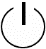 Otomatik test (Sistem testi, Filtre testi, Lamba testi, Dalga boyu kalibrasyonu) tamamlanıncaya kadar beklenir.Yön tuşlarını kullanarak “Konsantrasyon, Absorbans / %Transmisyon, Çoklu dalga boyları, Spektrum, Kinetik” şıklarından “Absorbans / %Transmisyon” seçilir ve “START·ENTER” tuşuna basılır.Dalga boyunu değiştirmek için “F2” tuşuna basılır, kullanılacak dalga boyu yazılır ve “START·ENTER” tuşuna basılır.“Seçilen dalga boyu ve hücre içi sıfır ölçümü mevcuttur. Uygulansın mı?” yazısı çıkarsa yön tuşlarıyla “hayır” seçeneği seçilir ve “START·ENTER” tuşuna basılır. “Seçilen dalga boyu ve hücre içi sıfır ölçümü mevcuttur. Uygulansın mı?” yazısı çıkmazsa “Sıfır ölçümü gerekli” yazısı çıkıncaya kadar beklenir ve “ZERO·BLANK” tuşuna basılır.Hücre şahit (saf su) ile doldurulur. Spektrofotometre yuvasına yerleştirilir, “Lütfen hücreyi çıkartın” yazısı çıkıncaya kadar beklenir ve hücre çıkarılır.“Sıfır ayarlaması başarılı” yazısı çıkınca “F4” tuşuna basılır.“To start measurement, insert cell or pres <START/ENTER>” yazısı çıkınca analiz edilecek numune hücreye doldurulur ve hücre spektrofotometre yuvasına yerleştirilerek değer okunur. tuşuna basarak spektrofotometre kapatılır.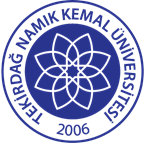 TNKÜ ÇORLU MÜHENDİSLİK FAKÜLTESİ ÇEVRE MÜHENDİSLİĞİUV VİSİBLE SPEKTROFOTOMETRE CİHAZI KULLANMA TALİMATIDoküman No: EYS-TL-317TNKÜ ÇORLU MÜHENDİSLİK FAKÜLTESİ ÇEVRE MÜHENDİSLİĞİUV VİSİBLE SPEKTROFOTOMETRE CİHAZI KULLANMA TALİMATIHazırlama Tarihi:13.04.2022TNKÜ ÇORLU MÜHENDİSLİK FAKÜLTESİ ÇEVRE MÜHENDİSLİĞİUV VİSİBLE SPEKTROFOTOMETRE CİHAZI KULLANMA TALİMATIRevizyon Tarihi:--TNKÜ ÇORLU MÜHENDİSLİK FAKÜLTESİ ÇEVRE MÜHENDİSLİĞİUV VİSİBLE SPEKTROFOTOMETRE CİHAZI KULLANMA TALİMATIRevizyon No:0TNKÜ ÇORLU MÜHENDİSLİK FAKÜLTESİ ÇEVRE MÜHENDİSLİĞİUV VİSİBLE SPEKTROFOTOMETRE CİHAZI KULLANMA TALİMATIToplam Sayfa Sayısı:1Cihazın Markası/Modeli/ Taşınır Sicil NoUV vis Spektrofotometre, UV-Vis-1800 SchimadzuKullanım AmacıSu ev atıksuda UV- Visible Spektrofotometrik ölçümlerSorumlusu	Prof.Dr.Lokman Hakan TECER (Bölüm Başkanı)Sorumlu Personel İletişim Bilgileri (e-posta, GSM)lhtecer@nku.edu.tr